KARTA ZAJĘĆ PRAKTYCZNYCH/ĆWICZEŃ STUDENTA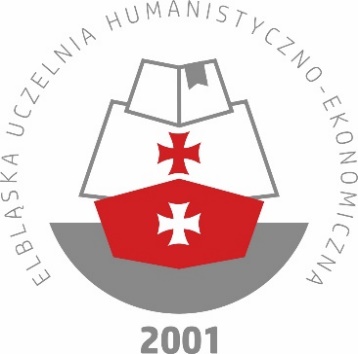 Imię i nazwisko studenta ………………………………………….numer albumu…………Opiekun zajęć praktycznych/ ćwiczeń………………………………………………………Przedmiot: Klinika w ortopedii i traumatologii narządu ruchuGrupa………………………………            semestr…………………………………………..KARTA UMIEJĘTNOŚCI PRAKTYCZNYCH: efekty kształcenia w zakresie umiejętności – ćwiczenia              	OCENA KOMPETENCJI SPOŁECZNYCH STUDENTA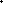 Zaliczenie kompetencji społecznych studenta ………………………………………………………………………………………………………………………………………………………………………………………………………………………………………………………………………………………………………Ocena umiejętności praktycznych………………………………………………………………………………………………………………………………………………………………………………………………………………………………………………………………………………………………………                                       ………………………………                                                                                                                                                              		 Podpis prowadzącego   miejsce odbywania zajęć praktycznych pieczęć placówki Opis efektuDataOcenaPodpis prowadzącegoD.U1przeprowadzić szczegółowe badanie dla potrzeb fizjoterapii i testy funkcjonalne układu ruchu oraz zapisać i zinterpretować jego wyniki;D.U2przeprowadzić analizę biomechaniczną z zakresu prostych i złożonych ruchów człowieka w warunkach prawidłowych i w dysfunkcjach układu ruchu;D.U3dokonać oceny stanu układu ruchu człowieka w warunkach statyki i dynamiki (badanie ogólne, odcinkowe, miejscowe), przeprowadzić analizę chodu oraz zinterpretować uzyskane wyniki;D.U4dobierać – w zależności od stanu klinicznego i funkcjonalnego pacjenta – i wykonywać zabiegi z zakresu fizjoterapii u osób po urazach w obrębie tkanek miękkich układu ruchu leczonych zachowawczo i operacyjnie, po urazach w obrębie kończyn (stłuczeniach, skręceniach, zwichnięciach i złamaniach) leczonych zachowawczo i operacyjnie, po urazach kręgosłupa bez porażeń oraz w przypadku stabilnych i niestabilnych złamań kręgosłupa;D.U5dobierać – w zależności od stanu klinicznego i funkcjonalnego pacjenta – i wykonywać zabiegi z zakresu fizjoterapii osób po amputacjach planowanych (postępowanie przed- i pooperacyjne) oraz urazowych, prowadzić naukę chodzenia w protezie oraz postępowanie po amputacjach kończyn górnych, w tym instruktaż w zakresie posługiwania się protezą;D.U6dobierać – w zależności od stanu klinicznego i funkcjonalnego pacjenta – i prowadzić postępowanie fizjoterapeutyczne przed- i pooperacyjne u osób po rekonstrukcyjnych zabiegach ortopedycznych, w tym po zabiegach artroskopowych i po endoprotezoplastyce;D.U7instruować pacjentów lub ich opiekunów w zakresie wykonywania ćwiczeń i treningu medycznego w domu, sposobu posługiwania się wyrobami medycznymi oraz wykorzystywania przedmiotów użytku codziennego w celach terapeutycznych;D.U47stosować zasady prawidłowej komunikacji z pacjentem oraz komunikować się z innymi członkami zespołu terapeutycznego;D.U49planować, dobierać i modyfikować programy rehabilitacji pacjentów z różnymi dysfunkcjami narządu ruchu oraz chorobami wewnętrznymi w zależności od stanuklinicznego, funkcjonalnego i psychicznego (poznawczo-emocjonalnego) chorego, jego potrzeb oraz potrzeb opiekunów faktycznych;Opis efektu ZaliczeniePodpis prowadzącegoKS.1nawiązanie i utrzymanie pełnego szacunku kontaktu z pacjentem, a także okazywania zrozumienia dla różnic światopoglądowych i kulturowych;KS.2wykonywanie zawodu, będąc świadomym roli, jaką fizjoterapeuta pełni na rzecz społeczeństwa, w tym społeczności lokalnej;KS.3prezentowania postawy promującej zdrowy styl życia, propagowania i aktywnego kreowania zdrowego stylu życia i promocji zdrowia w trakcie działań związanych z wykonywaniem zawodu i określenia poziomu sprawności niezbędnego do wykonywania zawodu fizjoterapeuty;KS.4przestrzegania praw pacjenta i zasad etyki zawodowej;KS.5dostrzegania i rozpoznawania własnych ograniczeń, dokonywania samooceny deficytów i potrzeb edukacyjnych;KS.6korzystania z obiektywnych źródeł informacji;KS.7wdrażania zasad koleżeństwa zawodowego i współpracy w zespole specjalistów, w tym przedstawicielami innych zawodów medycznych, także w środowisku wielokulturowym i wielonarodościowym;KS.8formułowania opinii dotyczących różnych aspektów działalności zawodowej;KS.9przyjęcia odpowiedzialności związanej z decyzjami podejmowanymi w ramach działalności zawodowej, w tym kategoriach bezpieczeństwa własnego i osób innych;